First announcement and call for papersThe First International Congress of Biological Control (ICBC-1)May 14-16, 2018Beijing, China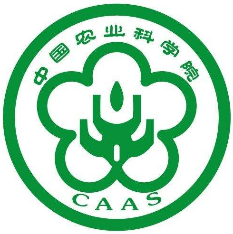 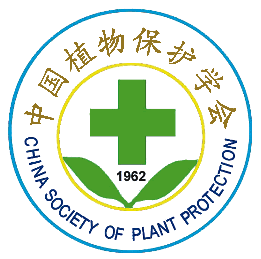 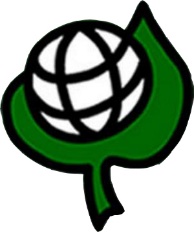 Organized by:Dear Colleagues and FriendsThis is the first circular for the forthcoming First International Congress of Biological Control to be held at Beijing Friendship Hotel and Chinese Academy of Agricultural Sciences, May 14-16, 2018. This congress, hosted jointly by Chinese Academy of Agricultural Sciences (CAAS), Chinese Society of Plant Protection (CSPP) and International Organization for Biological Control (IOBC) will cover a wide range of biological control topics regarding insect pests, invasive weeds and plant diseases. We have invited many excellent scientists to attend the congress and more excellent investigators are joining the congress. We are confident that you will enjoy the congress in Beijing, China’s beautiful and historic capital city and discuss new developments and future directions of biological control with scientists around the world. It is our great honor to welcome you to the First International Congress of Biological Control.Background1. The purpose of the conference is to strengthen communication and cooperation between researchers investigating biological control techniques of insect pests, invasive weeds and plant diseases, and to promote the global development of biological control technology and industry.2. The theme of this conference is：Biological Control for a Healthy Planet with a sub-theme of Interdisciplinary Biological Control.3. The conference will include three sessions: plenary lectures, invited talks, poster session and the exhibition of new technologies and products. Topics will include, but no limited to, the following:Integration of the various classes of biological control
Biological control of plant diseases, insect pests and weedsBiological control as a means of preserving biodiversity
The impact of climate change on biological control
Risk assessment and biosafety for biological control Industrial policy and market development of biological controlSocio-economic impacts and capacity building for biological controlCurrent status and uptake of biological control in the Belt and Road countriesSponsorsChinese Society of Plant Protection China Academy of Agricultural SciencesInternational Organization for Biological Control (IOBC)OrganizersInstitute of Plant Protection, CAASState Key Laboratory of Plant Diseases and Insect PestsStrategic Alliance of Biotechnology and Biological ControlCo-Organizers:CAB InternationalChinese Ministry of Agriculture -CABI Joint Laboratory for Bio-safetyInternational Organization for Biological Control Asia and the Pacific Regional SectionChinese Society of Plant Pathology Entomological Society of China China Agricultural University Beijing Academy of Agriculture and Forestry Jilin Agricultural University Shanghai Jiao Tong University Harbin Institute of Technology Henan UniversityDaBeiNong Group Company Beijing Bao Bao Green Agricultural Group Jiangxi Xinlong Biological Polytron Technologies Inc CCPIT Sub-Council of Chemical IndustryAnticipated attendeesThe number of participants is expected to be up to 800 people including 300 international scientists.LanguageEnglishDate and venueDate: May 14-16, 2018 Venue: Beijing International Conference Center. Program outlineMay 14, 2018:AM AM: registration, opening speech; PM: plenary lecturesMay 15, 2018: Session presentationsMay 16, 2018: Session presentations and closing speechInternational Advisory CommitteeYuyuan Guo, J. van Lenteren (IOBC), Matthew Cock (CABI), Ren Wang (FAO), LiyingLi, Ruhong Mei, Yi Pang, Yanchu Shen, Wenhua Tang, Jinsheng Wang, Yuhua Yan, Huaiwen Yang, Ziniu Yu, Zhili Zhang.International Organizing Committee Organizing Committee Chairs: Huajun Tang, Barbara Barratt (IOBC) Vice Chairs: Dewen Qiu, Jianqing Ding (IOBC) Members: Members：Xueping Zhou, Huijie Zhang, Wanquan Chen, Bill Palmer (IOBC), Feng Zhang (CABI), Yulin Gao (IOBC), Ronny Groentman (IOBC), Josep Jaques Miret（IOBC）、Julian Chen, Xiaojun Guo, Xiliang Jiang, Chengyun Li, Shidong Li, Xuenong Xu, Qi Wang, Liansheng Zang, Fan Zhang, Kecheng Zhang, Zehua Zhang, Hongmei Li (CABI) Mary Gardiner (IOBC), Desneux Nicolas, Dhileepan Kunjithapatham, Eilenberg Jorgen, Goolsby John, Grewal Parwinder, McEvoy Peter, Mills Nicholas, Nechols Jim, Nicot Philippe, Palmer Bill, Schaffner Urs, Shapiro Ilan David, Sheppard Andy, Zachariades Costas.International Scientific CommitteeAcademic committee chairs:  Chairs：Kongming Wu, George Heimpel (IOBC)Vice chairsChairs:Youyong Zhu, Jianping Chen, Ulrich Kuhlmann (CABI) Members: Dewen Qiu, Barbara Barratt (IOBC), Jianqing Ding (IOBC), Xuexin Chen,Yulin Gao, (IOBC), Vanda H. P. Bueno (IOBC), Hariet Hinz (CABI), Dirk Babendreier (CABI), Belinda Luke (CABI), Hongyin Chen, Chen Jie, Richou Han,Qiyong Liu, Tongxian Liu, Xingzhong Liu, Ping Ma, Wangpeng Shi, Chunsen Ma, Zhongkang Wang, Qi Wang, Xuenong Xu, Fanghao Wan, Qian Yang, Ziwen Yang, Zhongqi Yang, Tongyan Zhao, Keqin Zhang, Fan Zhang, Jie Zhang, Liqun Zhang, Lisheng Zhang, Long Zhang, Xing Zhang, Yanxuan Zhang, Li Zheng, Cibils Stewart Xemena, Cory Jenny, Cripps Mike, Desneux Nicolas, Gardiner Mary, Hajek Ann, Hoddle Mark, Hufbauer Ruth, Jaronski Stefan, Koppenhoefer Albrecht, Kwadjo Koffi Eric, Lucchi Andrea, Manzano Maria del Rosario, Mason Peter, Pekas Apostolos, Ryu Choong-Min, Schwarzlander Mark, Suzuki Nobuhiro, Urbaneja Alberto, van Baaren Joan, van Klinken Rieks, Weber Don, Zachrisson Bruno, Zappala Lucia.Work scheduleJune, 2017: First Announcement of the conferenceOctober, 2017: Second Announcement of the conferenceFebruary 28, 2018: Deadline for submission of abstractsMay 14-16, 2018: CongressOutcome of the conferencePublish the proceedings of conference abstractsPublish selected excellent papers in BioControl Issue the Minutes and photos of the congress. Provide the address book of participants Working GroupGroup leader: Dewen QiuMembers: Jianqing Ding(IOBC), Josep Jacas Miret (IOBC), Yulin Gao (IOBC), Julian Chen, Liping Wen, Lixia Wang, Xiliang Jiang, Lisheng Zhang, Xiufen Yang, Wanxue Liu, Li Gao, Hongmei Li, Chenxi Liu, Beibei Ge, Jiale LV, Shengyong Wu, Huisheng Liu, Shihao Wang, Yan Li, Su Wang, Shu Li, Xiaoyu Chen. CCPIT Sub-Council of Chemical Industry.RegistrationPlease fill in the preliminary registration form and send it to us by the E-mail (jiangxiliang@caas.cn). The detailed congress information will be provided at the second circular.Preliminary Registration FormThe First International Congress of Biological Control (ICBC-1)May 14-16, 2018Beijing, ChinaCorrespondenceNameAffiliationTitleGenderAddressPost/Zip codeTelE-mailCountryPoster or booth: Yes [ ] How many [ ], No [ ]Poster or booth: Yes [ ] How many [ ], No [ ]Poster or booth: Yes [ ] How many [ ], No [ ]Poster or booth: Yes [ ] How many [ ], No [ ]Poster or booth: Yes [ ] How many [ ], No [ ]Poster or booth: Yes [ ] How many [ ], No [ ]Sharing the hotel room: Yes [ ], No [ ]Sharing the hotel room: Yes [ ], No [ ]Sharing the hotel room: Yes [ ], No [ ]Sharing the hotel room: Yes [ ], No [ ]Sharing the hotel room: Yes [ ], No [ ]Sharing the hotel room: Yes [ ], No [ ]NameDewen QiuXiliang JiangE-mailqiudewen@caas.cnjiangxiliang@caas.cnTel+ 86 13520642805+ 86 13621156052